      嘉義縣水上鄉南靖國民小學附設幼兒園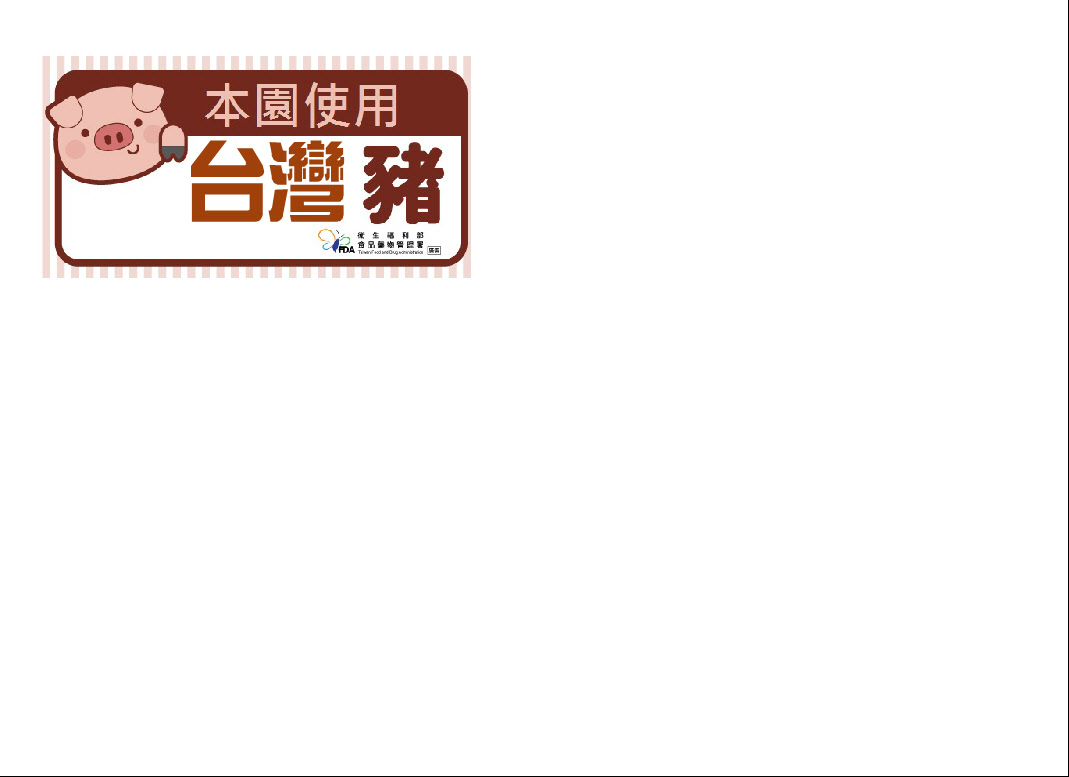       112學年度第一學期第19、20週餐點表  承辦人：                       主任：                       校長：本園一律使用國產豬食材日期星期上午點心午               餐下午點心餐點類檢核表餐點類檢核表餐點類檢核表餐點類檢核表日期星期上午點心午               餐下午點心全榖根莖類豆魚肉蛋類蔬菜類水果類1/1一元旦元旦元旦－－－－1/2二豆沙包+鮮乳五穀飯 三杯雞 白花椰菜炒肉片 炒小松菜 玉米濃湯水果(香蕉、鳳梨)1/3三蘿蔔糕+柴魚湯南瓜鹹粥 紅燒獅子頭 炒青花椰菜 豆沙包 葡萄關東煮1/4四青菜餛飩湯五穀飯 椒鹽鮮魚 香菇大黃瓜 炒高麗菜 酸辣湯 柳丁紅豆燕麥粥1/5五小籠包+豆漿白米飯 紅燒肉 螞蟻上樹白菜滷 珍珠鮮奶茶水果(橘子、蘋果)1/8一黑糖饅頭+鮮乳白米飯 麻油鮑菇肉片 紅燒豆腐 炒蚵白菜 刺瓜魚丸湯水果1/9二高麗菜粥五穀飯 鹹酥雞 香菇蒸蛋炒大白菜 味噌豆腐湯水果1/10三燒賣+紫米燕麥漿紅燒豬肉烏龍麵 香滷豬排水餃 炒高麗菜 小蕃茄蘿蔔排骨湯1/11四鍋燒烏龍麵五穀飯 沙茶白菜燴肉片香酥烏魚 炒青梗白菜紫菜蛋花湯 柳丁綠豆薏仁湯1/12五藍莓吐司+鮮乳白米飯 南瓜燒雞 蕃茄炒蛋 炒白花椰菜 綠豆薏仁湯水果